Presseinformation»Goldene Bremm« von Greta R. KuhnMeßkirch, August 2020In Gefahr
Der zweite Fall für die Saarbrücker Kommissarin Veronika HartNach dem Überraschungserfolg von »Saarperlen« (2019) wartet die Autorin Greta R. Kuhn nun mit dem zweiten Fall für die Saarbrücker Kommissarin Veronika Hart auf. In »Goldene Bremm« wird die junge Ermittlerin mit internen Intrigen und einer Mordserie im Rotlichtmilieu konfrontiert. Parallel dazu entgeht sie nur knapp einer Reihe von gefährlichen Anschlägen. Als ihr Widersacher plötzlich auch ihre Familie und Freunde im Visier hat, beginnt ein Wettlauf gegen die Zeit. In Thrillermanier führt die Autorin durch einen wendungsreichen Plot, der von seinen Perspektivwechseln, Rückblenden und sympathischen Charakteren lebt. Dabei lernen die LeserInnen die taffe Kommissarin von einer ganz neuen Seite kennen. Zum BuchEine Mordserie an Prostituierten führt das Team um Veronika Hart auf den Saarbrücker Straßenstrich. Gleichzeitig sieht sich Veronika mit ihrem bisher persönlichsten Fall konfrontiert: Im Umfeld der jungen Kommissarin geschehen merkwürdige Unfälle und schnell wird klar, dass ihr jemand nach dem Leben trachtet. Doch wer steckt dahinter? Veronika begibt sich auf Spurensuche in ihre Vergangenheit und ermittelt schließlich auch in den eigenen Reihen, denn dort versteckt sich ein Maulwurf. Wem kann sie noch trauen?Die AutorinGreta R. Kuhn, geboren und aufgewachsen in der Nähe von Saarbrücken, schreibt seit ihrer Kindheit kürzere und längere Geschichten sowie Gedichte. Die Saarländerin mit französischen Wurzeln studierte nach dem Abitur Interkulturelle Kommunikation und spanische Literaturwissenschaften und arbeitet seitdem in der Presse- und Öffentlichkeitsarbeit. Neben dem Schreiben begeistern sie die Fotografie und die lateinamerikanische Literatur. Außerdem hatte sie schon immer ein Faible für außergewöhnliche Kriminalfälle, die sie heute in Kriminalromane und Kurzkrimis einfließen lässt. Sie arbeitet als Pressesprecherin und lebt mit ihrer Familie und drei Hunden an der Deutschen Weinstraße.Goldene BremmGreta R. Kuhn320 SeitenEUR 14,00 [D] / EUR 14,40 [A]ISBN 978-3-8392-2715-2Erscheinungstermin: 12. August 2020Kontaktadresse: Gmeiner-Verlag GmbH Petra AsprionIm Ehnried 588605 MeßkirchTelefon: 07575/2095-153Fax: 07575/2095-29petra.asprion@gmeiner-verlag.dewww.gmeiner-verlag.deCover und Autorenfoto zum Download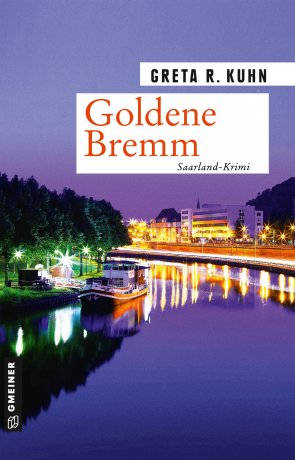 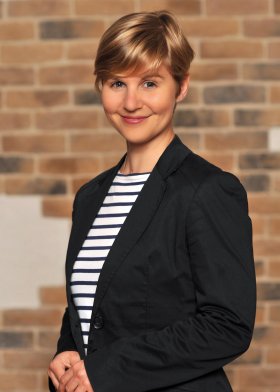 				© Michael KleinespelAnforderung von Rezensionsexemplaren:Greta R. Kuhn »Goldene Bremm«, ISBN 978-3-8392-2715-2Absender:RedaktionAnsprechpartnerStraßeLand-PLZ OrtTelefon / TelefaxE-Mail